Logan Kenna889 Russellville RdRussellville, New Brunswick, E1V 7G3, CanadaTel.: 01056104005Email: logankenna@gmail.comDear Director,I am inquiring about an opportunity to teach English as a Second Language.  I am a dedicated, hard working, and professional individual.  I believe that my education and experience would allow me to excel as an educator.I believe that a successful teacher can instil in the student a desire to learn.  A successful teacher will recognize the goals of the students and help them realize these goals.  As a teacher, I feel my role will be to use all resources available to me to provide my students with an opportunity to develop their language skills in a rewarding and engaging environment.  This will be accomplished by putting the needs of the students first and using approaches which are the most conducive to their education.I have had many prior employment opportunities which have benefited me as a teacher.  I have held a number of customer service positions which have given me a comfort and ease working with the public.  As a note-taker for student affairs at St. Thomas University I worked directly in a classroom.  In my roles as a Community Support Worker for Inclusions East, and The Kingswood Centre I worked in a supervisory position imparting skills, and working to benefit the quality of the lives of my clients.  I am currently employed at E. Bo-Young’s Talking Club as an ESL teacher, working with elementary and middle school age children. I have also completed a teaching contract at a Langcon English Academy. It is my intention to draw on this experience in the classroom to benefit my students.I have included my resume which contains my employment experience, as well as my contact information.  I would like to thank you for your consideration and I hope to hear from you at your convenience.Sincerely,Logan KennaLogan Kenna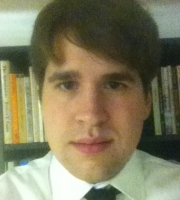 889 Russellville RdRussellville, New Brunswick, E1V 7G3, CanadaTel.: 010-5601-4005Email: logankenna@hotmail.comPersonal DetailsBirth:	Canada / 1983Citizenship:	CanadianEnglish Ability:	Native SpeakerMarital Status:	SingleHealth:	ExcellentEducation2012:	TESOL/TESL Certification (100 Hours)	Fredericton, Canada	Oxford Seminars2001 - 2007:	Bachelor of Arts	Fredericton, Canada	Major: Western Philosophy	Minor: English Language and Literature/Religious Studies	St. Thomas UniversityWork History2013 - 2014:	ESL Teacher, E. Bo-Young’s Talking Club	Cheonan, KoreaManaged elementary and middle school level classes.Established goals and objectives for the classroom.Created and implemented lesson plans, syllabi, and supplementary material.Utilised various forms of student evaluation.2012 - 2013:	ESL Teacher, Langcon English	Cheonan, KoreaManaged elementary level classes consisting of up to 30 students.Established goals and objectives for the classroom.Created and implemented lesson plans, syllabi, and supplementary material.Utilised various forms of student evaluation.2009 - 2011:	Community Support Liaison, Kingswood Centre	Montague, CanadaSupported, and advocated on behalf of persons with intellectual disabilities.Worked at an employment center with clients on an individual, and group basis.Provided assistance in job placements, and volunteer opportunities, as well as coaching life skills.2009 - 2010:	Customer Service Associate, On-Line Support	Montague, CanadaHandled inbound customer service for Virgin Mobile.Answered customer inquiries and performed account changes.Exhibited excellent customer service abilities, interpersonal skills.2008 - 2009:	Customer Service Representative, Ambassador Limousine	Calgary, CanadaBooked vehicle reservations with an emphasis on customer service.Dispatched reservations with an emphasis on logistics.Used computerized accounting and reservation system.2008:	Search Engine Editor, Istockphoto	Calgary, CanadaEdited and disambiguated keywords to improve search engine results.Performed content editing and analysis of photographs and films using web based software.2008:	Customer Service Clerk, Canadian Home Education Resources	Calgary, CanadaDemonstrated expansive product knowledge of educational materials and provided customer service to clients of the business.Used computerized accounting system, confirmed orders, collected payments, and processed customer orders.2006 - 2007:	Note-taker, St. Thomas University: Student Affairs	Fredericton, CanadaWorked as an academic aid for disabled students, prepared lecture notes and invigilated tests and exams.Worked independently in a classroom atmosphere.2003 - 2005:	Customer Service Representative, Connect North America	Fredericton, CanadaHandled outbound residential telemarketing for Verizon, and outbound business telemarketing for AT&T, selling such products as phone service, and high speed internet to United States customers.Recapped product purchases one hundred percent verbatim, and data entry of sale orders using online data base.Additional Skills & ExperienceLanguages:	French (Advanced)Travel:	United StatesInterests:	Reading, Writing.Skills:	Dedication, Patience, Motivation, Attention to Detail, Extensive Vocabulary.ReferencesAvailable upon request